Дивиденды в 6-НДФЛ (пример заполнения)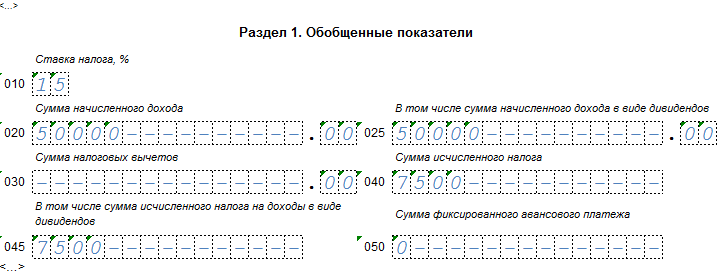 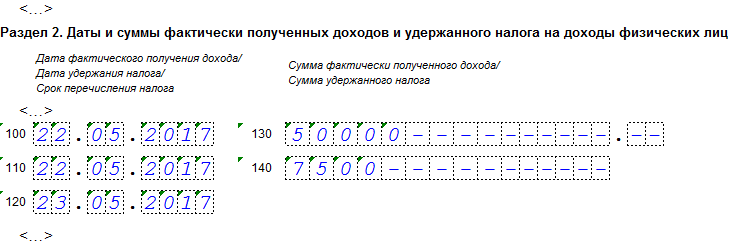 